Инструкция участникаАвторизуйтесь на сайте https://fg.mgpu.ru и перейдите в раздел «Форумы».Выберите интересующую Вас категорию и тему. Для просмотра тем нажмите на галочку рядом с фразой «Недавние темы»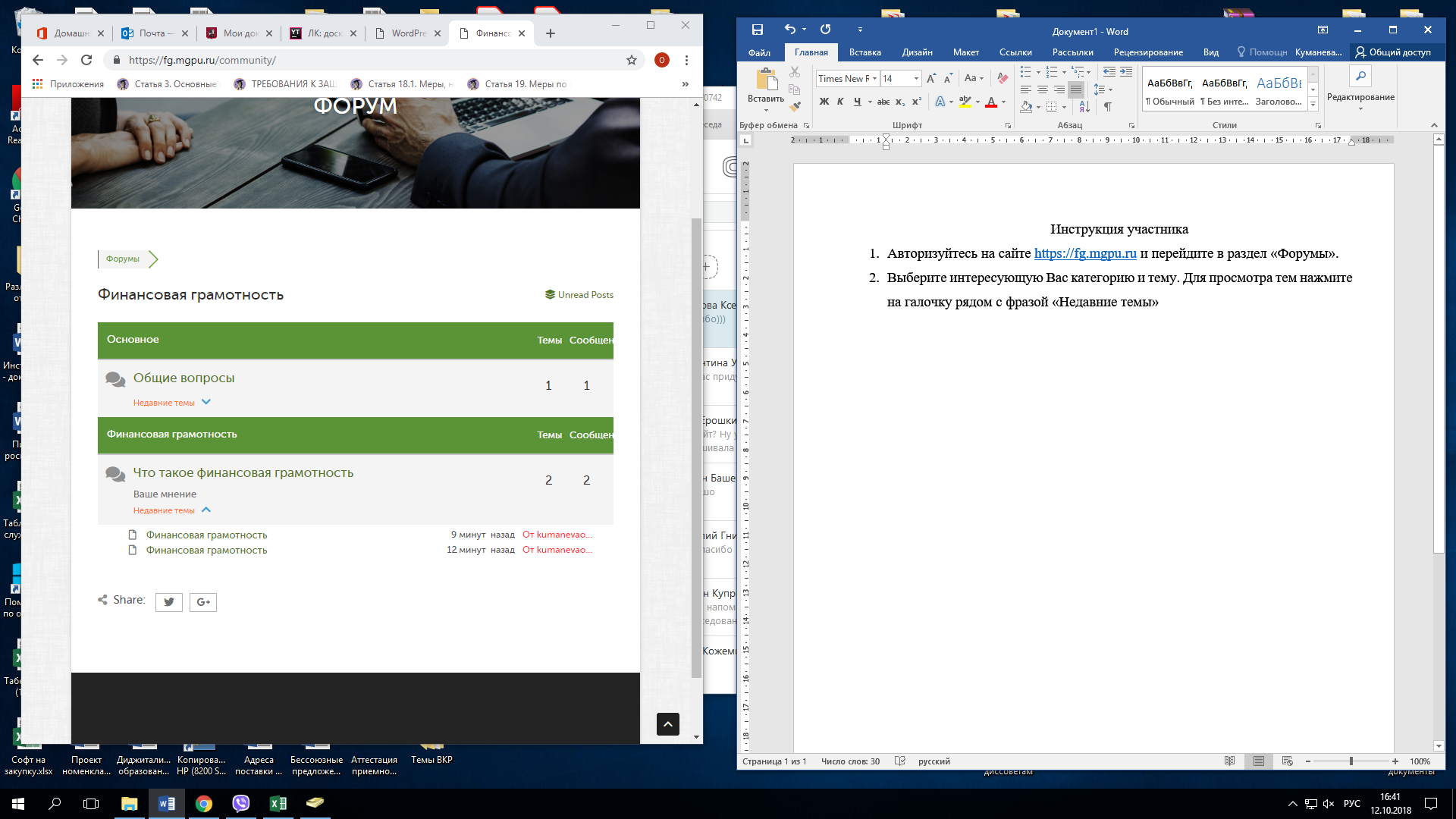 Нажмите на название темы, чтобы ознакомиться с ней более подробно. Под каждым сообщением темы Вы можете выбрать действие с данной темой.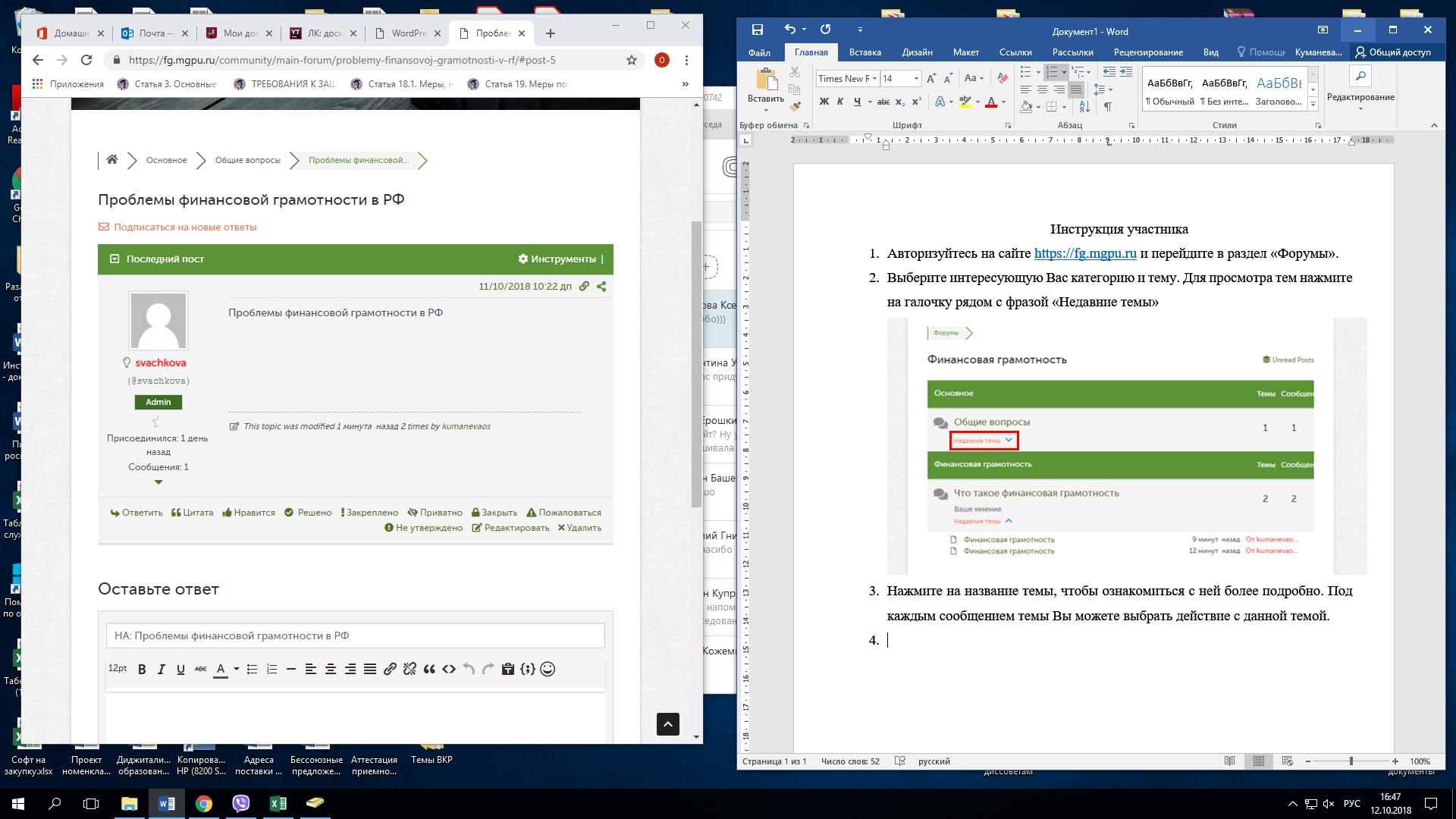 При выборе Вами действия «Ответить» под данным сообщением появится поле ввода ответа. Для форматирования текста можно воспользоваться панелью инструментов над полем для ввода сообщения. Обратите внимание, что Вы можете вставить в поле ввода ссылку с помощью кнопки , а также оформить текст как цитату с помощью кнопки .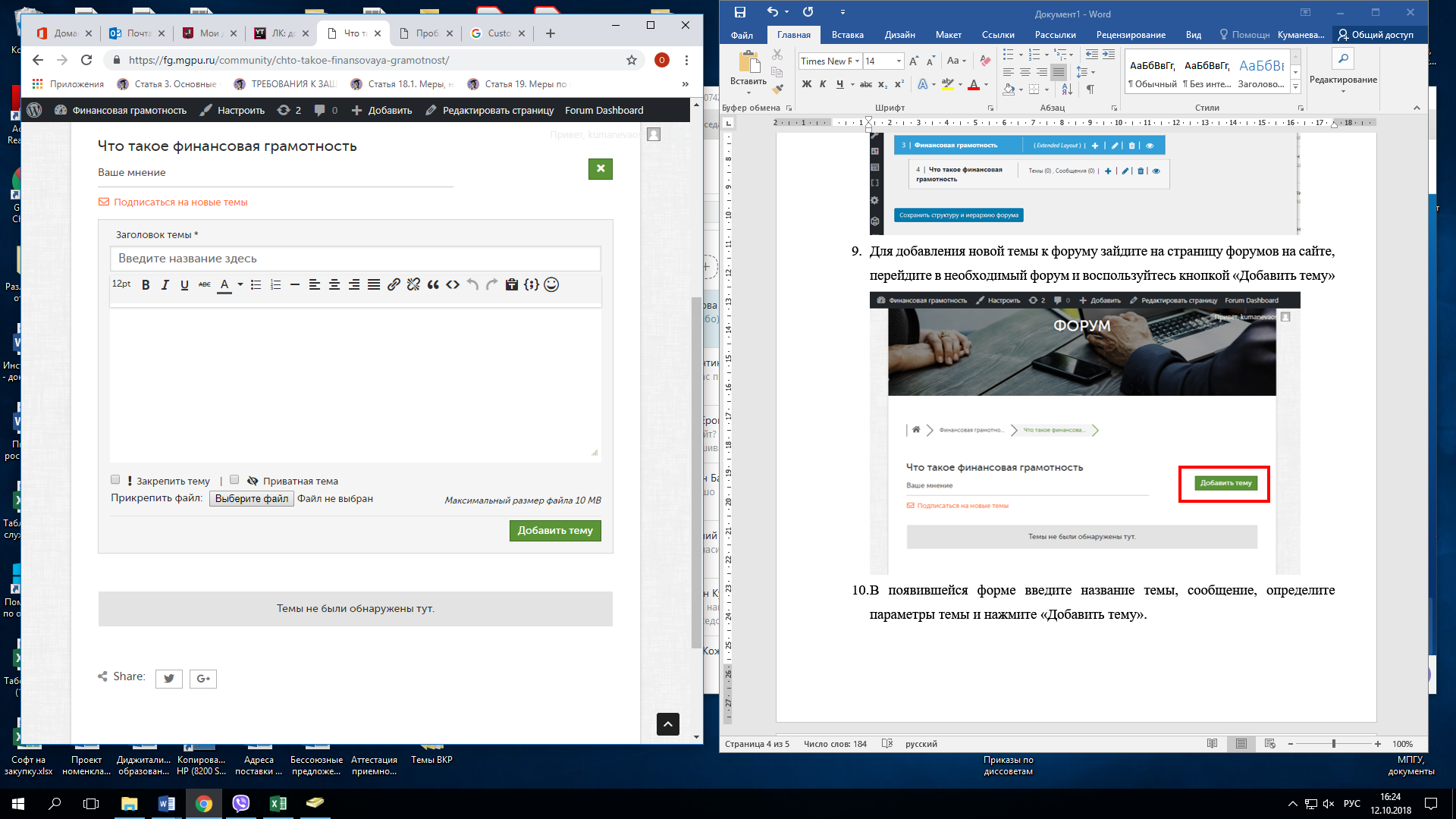 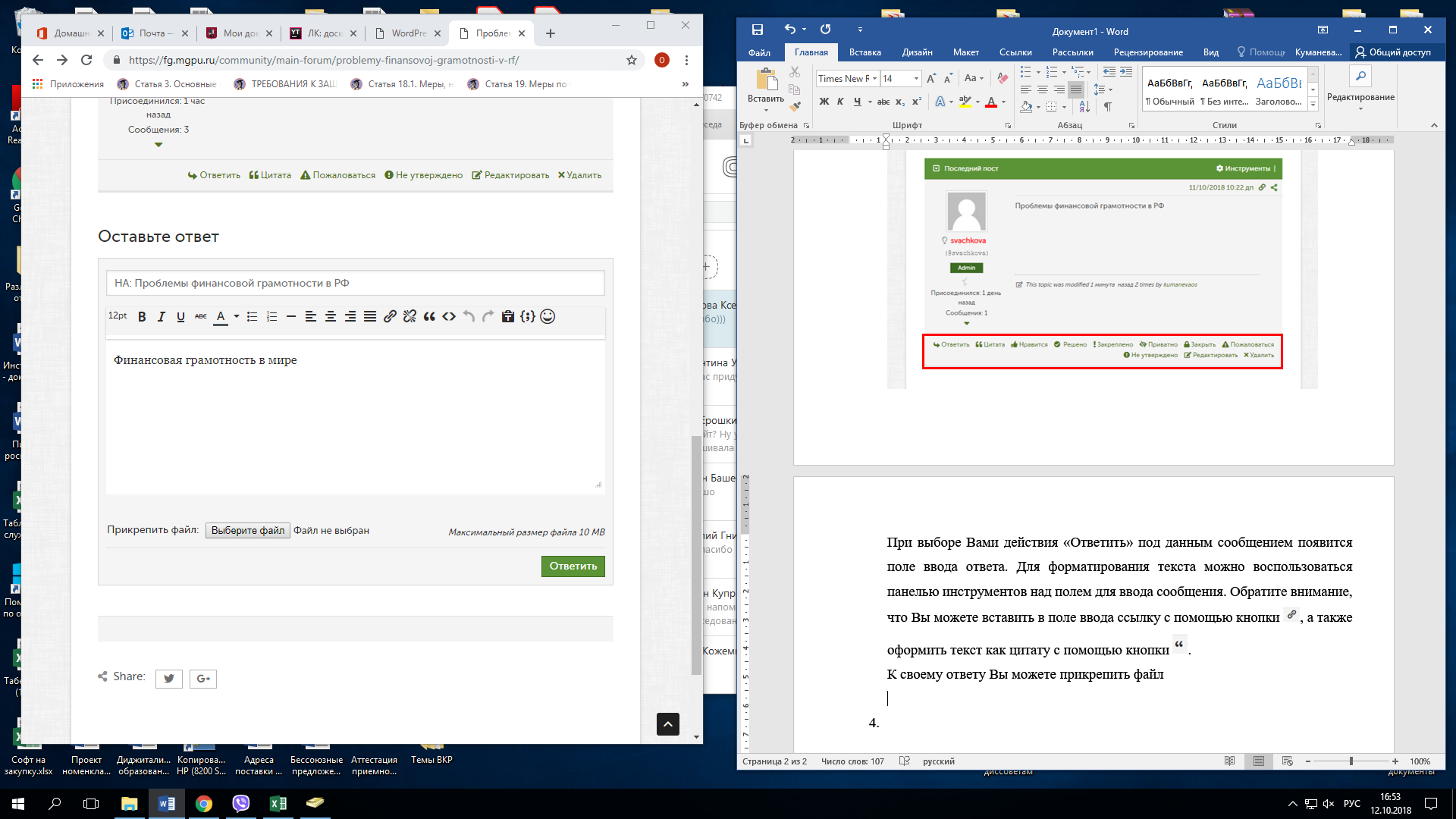 К своему ответу Вы можете также прикрепить файл. Обратите внимание на максимальный размер файла. В дальнейшем остальные пользователи смогут оставлять ответы к Вашему сообщению.